          T.C.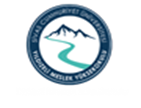 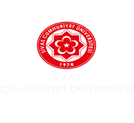 SİVAS CUMHURİYET ÜNİVERSİTESİ                          YILDIZELİ MESLEK YÜKSEKOKULUYATAY GEÇİŞ KONTROL FORMUT.C. Kimlik No	:............................................................................................................Adı Soyadı	:.............................................................................................................Öğrenci Numarası	:………………………………………………………………………. Meslek Yüksekokulu:.............................................................................................................Bölümü	:.............................................................................................................Programı	:……………………………………………………………………….Kütüphane		:………………………………………………………….. Öğrenci İşleri	:…………………………………………………………… Güvenlik	:……………………………………………………………Yatay Geçiş Yapmasında Sakınca Yoktur.								   …../……../………								      UYGUNDUR          ...…………………………………………..            							      Müdür Yardımcısı